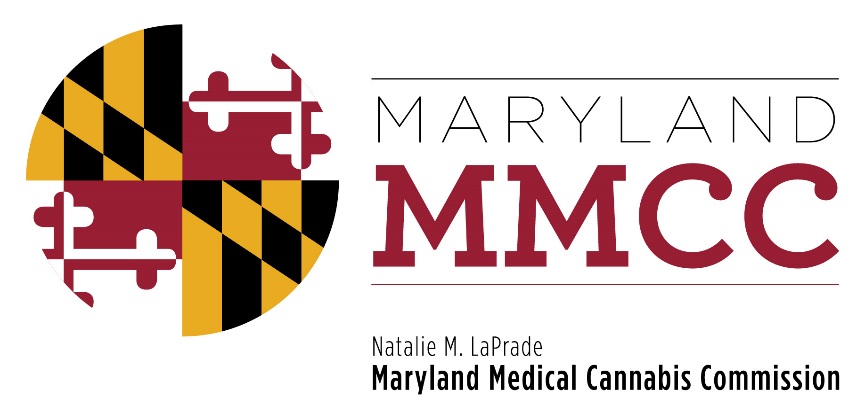 Policy Committee MeetingThursday, May 24, 2018:  12:30 pmHarford County Council Chambers212 S. Bond Street-1st FloorBel Air, MD  21014AGENDACall to Order and WelcomeCharlie Smith, Policy Committee ChairmanApproval of the April 16, 2018 Meeting MinutesPolicy Discussion:  ITL Transport of Medical CannabisPolicy Discussion:  Summary SuspensionPolicy Discussion:  Use of Grant dollars for Clinical/Patient Outcome ResearchPolicy Discussion:  Reciprocity and Information Requests from Ohio and Washington, D.C.Policy Discussion:  Advertising: COMAR 10.62.36Presentation by Will Tilburg, Director of Policy & Government RelationsPublic CommentDiscussionPolicy Discussion:  Change of Ownership of License -  COMAR 10.62.06.08. 1-/62/19. 1-/62/25Presentation by Will Tilburg, Director of Policy & Government RelationsPublic CommentDiscussionNew BusinessAdjournment